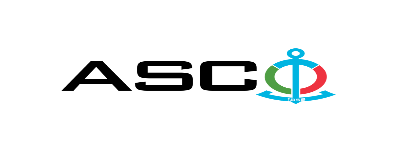 “AZƏRBAYCAN XƏZƏR DƏNİZ GƏMİÇİLİYİ” QAPALI SƏHMDAR CƏMİYYƏTİNİN№AM030/2022 NÖMRƏLİ 23.02.2022-Cİ İL TARİXİNDƏ GƏMİLƏRDƏ QURAŞDIRILAN RADİONAVİQASİYA AVADANLIQLARI ÜÇÜN EHTİYAT HİSSƏLƏRİN SATINALINMASI MƏQSƏDİLƏ KEÇİRDİYİAÇIQ MÜSABİQƏNİN QALİBİ HAQQINDA BİLDİRİŞ                                                              “AXDG” QSC-nin Satınalmalar KomitəsiSatınalma müqaviləsinin predmetiGəmilərdə quraşdırılan radionaviqasiya avadanlıqları üçün ehtiyat hissələrin satınalınmasıQalib gəlmiş şirkətin (və ya fiziki şəxsin) adı“MT Kaspian” MMCMüqavilənin qiyməti (ƏDV-siz)114.903,00 AZNMalların tədarük şərtləri (İncotresm-2010) və müddətiDDP, 30-45 gün ərzində